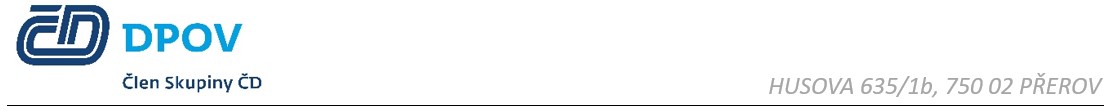 ZADÁVACÍ DOKUMENTACE - VÝZVA K PODÁNÍ NABÍDKYVážený dodavateli, děkujeme za Váš zájem o účast v naší veřejné zakázce. Zdvořile žádáme, abyste zvýšenou pozornost věnovali této Výzvě. Tato Výzva určuje průběh zadávacího řízení včetně formy nabídky a lhůty pro její podání. Identifikační údaje o zadavateli:I. Základní informaceZadávací dokumentace (dále jen „ZD“) je soubor dokumentů, údajů, požadavků a technických podmínek zadavatele, vymezujících předmět veřejné zakázky (dále jen „VZ“) v podrobnostech nezbytných pro zpracování nabídek účastníka. Tato ZD dále obsahuje informace o podmínkách účasti a plnění předmětu veřejné zakázky. Klasifikace předmětu VZ dle číselníku Common Procurement Vocabulary:346 	             Železniční a tramvajové lokomotivy a kolejová vozidla a jejich díly34322		Brzdy a jejich dílyII. Vymezení předmětu VZ Cílem tohoto zadávacího řízení je uzavření rámcové smlouvy o dílo (dále jen „RSOD“) s jedním účastníkem dle výsledku zadávacího řízení za účelem generálních oprav brzdových boxů Faiveley pro el. Jednotky ř. 680, dle potřeb zadavatele za podmínek a v rozsahu dle Rámcové smlouvy o dílo, která tvoří Přílohu č. 1 a je nedílnou součástí této zadávací dokumentace.Zadavatel dle předmětu VZ nepřipouští varianty nabídek podle § 102 odst. 1 zákona.III. Doba (termín) a místo plnění VZ, obchodní a platební podmínky Termín plnění a obchodní a platební podmínky jsou stanoveny v závazném návrhu RSOD. Zadavatel doporučuje účastníkům se s ním podrobně seznámit. IV. Žádost o vysvětlení ZDPokud účastníkovi vznikne potřeba cokoliv vysvětlit, doplnit nebo se bude účastník domnívat, že je ZD nesprávná nebo v ní něco chybí, může se zadavatele dotázat skrze zprávu zaslanou prostřednictvím portálu JOSEPHINE. Stejným způsobem mu bude odpovězeno a odpověď bude navíc odeslána i ostatním účastníkům v anonymizované podobě. Zadavatel nemusí odpovědět, pokud mu dotaz je doručen méně než tři dny před koncem lhůty pro podání nabídek. V rámci dotazu může účastník podat i návrh na změnu zadávací dokumentace, např. smluvních podmínek, a to pouze ve výše uvedeném termínu. V. Kvalifikace dodavateleZadavatel požaduje:prokázání základní způsobilosti dodavatele dle ust. § 75 odst. 1 zákona, prokázání majetkových vazeb a sociálně odpovědného plnění předmětu veřejné zakázkyprokázání technické kvalifikace dodavatele, spočívající v - prokázání oprávnění k provádění předmětu veřejné zakázky,  - prokázání uzavření pojištění odpovědnosti za škodu způsobenou výkonem podnikání nebo doklad prokazující jiné obdobné pojištění v minimálním rozsahu 10 mil. Kč,- prokázání splnění podmínek předpisu V6/1 a V6/2Účastník kvalifikaci dodavatele prokáže:Ad a) prostřednictvím čestného prohlášení, podepsaného oprávněnou osobou, které je přílohou č. 2 této ZDAd b) výpisem z obchodního nebo živnostenského rejstříku, předložím kopie pojistné smlouvy nebo prohlášení pojišťovny, předložením kopie Osvědčení V6 vydávaném Českými drahami, a.s. Kvalifikaci dle b) nelze prokázat čestným prohlášením. VI. Požadavky na způsob zpracování a obsah nabídky, lhůtyZpracování nabídky:Účastník vyplňuje buňky ceníku v RSOD (Příloha č. 6 „Ceník materiálu“). Dodavatel do Ceníku doplní ceny i termíny plnění jednotlivých položek. Cenu zaokrouhlí na dvě desetinná místa. Cena obsahuje veškeré náklady spojené s plněním a je konečná pro celou dobu platnosti a účinnosti RSOD.   Dodavatel do nabídky uvede ceny, které nabízí. Zadavatel si v rámci zadávací dokumentace vyhrazuje právo neakceptovat podané nabídky na předmět plnění VZ. Lhůtu plnění, pokud je požadována, účastník stanoví v kalendářních dnech.Nabídka bude zpracována v českém jazyce. Zadání zakázky:Provádění generálních oprav brzdových boxů Faiveley z el. jednotek ř. 680 v rozsahu (dle údržbového řádu CDT680):         -      revizní oprava ventilové skupiny rychločinného brzdění              -      revizní oprava tlačítkového ventilu             -     revizní oprava ventilu typu E/RP-2 24Vss                                                            -     revizní oprava ventilu typu E-1 24 Vss         -     revizní oprava ventilu typu E/S-7NA-M24 Vss         -     revizní oprava dvoustavového ventilu 24 Vss          -     revizní oprava tlakového spínače 4,7÷4,5 bar set    Ke každé opravené sadě bude dodán dokument kontroly dle předpisu ČD V 6/1.-Dokumenty prokazující splnění kvalifikace dle bodu V. této ZD -Vyplněný a podepsaný návrh RSOD včetně příloh (návrh RSOD je závazný a dodavatel jej nesmí upravovat mimo vyznačených míst, změna je možná jen prostřednictvím dotazu dle čl. IV této výzvy!!!!)Zadavatel preferuje elektronický podpis na všech předkládaných dokumentech. V opačném případě bude toto muset vybraný dodavatel předložit před podpisem smlouvy prostřednictvím zaslání poštou, což zadávací řízení prodlouží.Lhůta:Zadavatel v souladu s § 54 zákona stanovuje lhůtu pro podání nabídek která končí dne 31.10.2023 v 11:00:00 hodinZadavatel požaduje nabídku vložit do elektronického nástroje v souboru s názvem„NABÍDKA – Generální opravy brzdových boxů Faiveley – název dodavatele“.Zadavatel požaduje, aby nabídka dodavatele byla platná do: 31.3.2024.Svou nabídku dodavatel zašle zadavateli prostřednictvím elektronického nástroje JOSEPHINE. Po uplynutí lhůty zadavatel nabídky otevře. Protože se jedná o elektronické nabídky, je otevírání nabídek neveřejné. VII. Hodnotící kritéria a způsob hodnocení nabídekPo otevření nabídek zadavatel provede posouzení splnění kvalifikace dodavatele dle bodu V. této ZD a zda dodavatel splnil požadavky na obsah nabídky dle bodu VI. této výzvy. Zadavatel hodnotí nabídky dle jejich ekonomické výhodnosti. Pro účely tohoto zadávacího řízení bude Zadavatel hodnotit ekonomickou výhodnost nabídek prostřednictví následujícího hodnotícího kritéria:podle nejnižší nabídkové ceny v Kč za hod práce bez DPH – maximální hodnota tohoto kritéria je 75 bodů,podle nejkratšího možného termínu dodání plnění v kalendářních dnech – maximální hodnota kritéria je 25 bodůV případě, že po hodnocení nabídek bude na prvním, druhém nebo třetím místě více nabídek se stejnou nabídkovou cenou, rozhoduje o pořadí nabídek termín doručení nabídek. Zadavatel posoudí výši celkové nabídkové ceny dle § 113 zákona, tj. zda se nejedná o mimořádně nízkou nabídkovou cenu ve vztahu k předmětu VZ. Smluvní vztah tak bude uzavřen s účastníkem, jehož nabídka byla vyhodnocena jako ekonomicky nejvýhodnější, a která zároveň prokáže splnění podmínek účasti v zadávacím řízení požadované zákonem a splní podmínky požadované zadavatelem v ZD.VIII. Výsledek zadávacího řízeníO výsledku zadávacího řízení budou informováni účastníci, jejichž nabídka byla hodnocena a účastníci zadávacího řízení nebyli vyloučeni. Oznámení o vyloučení účastníka ze zadávacího řízení nebo Oznámení o výběru dodavatele zadavatel rozešle prostřednictvím elektronického portálu JOSEPHINE.IX. Další podmínky a práva zadavateleNáklady spojené s účastí v zadávacím řízení nese účastník sám.Zadavatel si vyhrazuje právo dodatečně změnit či doplnit ZD.Nabídka účastníka musí být podána v souladu s ustanoveními této ZD a v souladu s ustanoveními závazného návrhu RSOD.Zadavatel si vyhrazuje právo ověřit informace obsažené v nabídce u třetích osob a účastník je povinen mu v tomto ohledu poskytnout veškerou potřebnou součinnost.Zadavatel si vyhrazuje právo realizovat posouzení a hodnocení podaných nabídek vícekolově.V takovém případě Zadavatel vyzve účastníky, kteří podali nabídku do kola prvního, k podání nabídek se sníženou cenou nebo potvrzení původní nabídky. Hodnocení proběhne stejným způsobem jako v případě kola prvního (dle čl. VII. této zadávací dokumentace). Zadavatel si vyhrazuje právo zrušit zadávací řízení až do okamžiku uzavření smlouvy. XI. Přílohy ZDPříloha č. 1 – Závazný návrh RSOD včetně přílohPříloha č. 2 – Vzor čestného prohlášeníPříloha č. 3 – Pověření zaměstnanceV Přerově Mgr. Tereza KittlerováZa DPOV, a.s. na základě pověřeníNázev veřejné zakázky:Generální opravy brzdových boxů FaiveleyDruh veřejné zakázky dle finančního limitu:Sektorová podlimitní veřejná zakázka, zadávaná při výkonu relevantní podlimitní činnosti, realizovaná dle ust. § 158 odst. 1 mimo režim zákona č. 134/2016 Sb., o zadávání veřejných zakázek, ve znění pozdějších právních předpisů (dále jen „zákon“).Název zadavatele:DPOV, a.s.Sídlo zadavatele:Husova 635/1b, Přerov I - město, PSČ 750 02, Přerov, Česká republikaIČO:27786331Zastoupení:Bc. Jiří Jarkovský, předseda představenstva a Ing. Martin Krejčík, člen představenstva